 PARISH COUNCILMEETING AGENDA – MONDAY 6th NOVEMBER 2023 To:  All Councillors of East Chinnock Parish CouncilYou are required to attend the meeting of East Chinnock Parish Council that will take place on Monday 6th OCTOBER, 2023, at 7.30pm in the Village Hall.                                                                                                                                                     Advertised 31st October 2023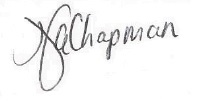                                                                                                   Nancy Chapman                                                                                              Clerk to the Parish Council                                                           The meeting will commence after there has been an opportunity for members of the electorate or parish to speak.AGENDAAPOLOGIES FOR ABSENCEDECLARATIONS OF INTEREST & DPI DISPENSATIONSMINUTES OF THE MEETINGS  4th SEPTEMBER 2023 (previously circulated)MATTERS OF REPORT DISTRICT AND ` REPORTSPLANNING AND PLANNING APPLICATIONSPlanning applications received after publication of the agenda.notification only (courtesy for information): App/No 23/02684/PDE Proposed rear extension (i) the projection of the rear extension beyond the rear wall is 4.00m (ii) the maximum height of the extension is 3.62m (iii) the height at the eaves of the extension is 2.25m at location:  ChinnockFINANCEResolution required to pay the following:Somerset County Council – Ranger Fee 18/09/23      				£221.26Domain names (Ecparishcouncil.net x 1 Year renewal)				  $19.17HMRC ‘late filing fee’ cancellation letter for repayment.Citizens Advice Somerset application for funding support.General reportPARISH ISSUESVillage Hall planter damage and missing bus shelter bin.Church clock repair.Mobile Library service (less than 3 people using it).Chairman’s Award – Somerset Council.ENTERTAINMENTS COMMITTEEBonfire Night,General report.PARISH RANGER SCHEMESCC Parish Street Ranger cancellation.Invoices for May / June – letter acknowledge but no response received.HIGHWAYS REPORTGeneral report.Vegetation and cars blocking path outside the Wooden Top InnSID.PUBLIC ENGAGEMENTGeneral ReportRIGHTS OF WAYGeneral ReportITEMS FOR NEXT MEETINGDATE AND TIME OF NEXT MEETING & CLOSURE